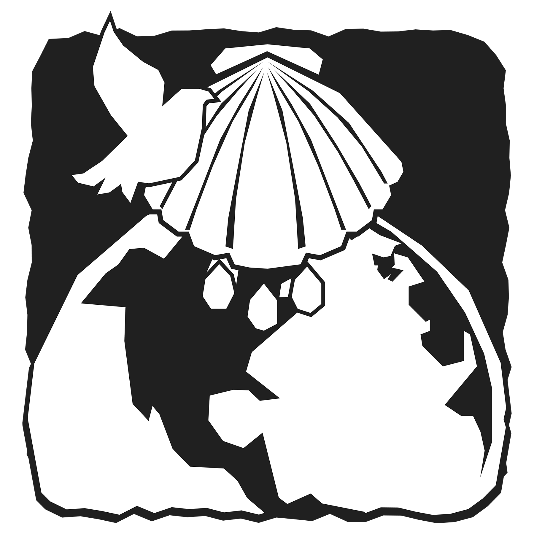 2nd Sundayin Advent“And the glory of the Lord shall be revealed, and all flesh shall see it together, for the mouth of the Lord has spoken.” Isaiah 40:5AS WE GATHERAdvent is the season of waiting! As we await Christ’s coming again in power and glory, we know that the time we are given before that great Day is due to the Lord’s patience. “The Lord . . . is patient toward you,” says Peter (2 Peter 3:9). Why? More time before Christ’s return as King and Judge means more opportunities for us to share the life-giving Gospel with all the world. As people hear the message of Christ, repenting of their sin and turning to Him in faith, more souls will be brought into God’s eternal kingdom. And because He is working His wonders of salvation, we rejoice in Him and receive from Him all He seeks to give!+ CONFESSION and ABSOLUTION +(LSB, Divine Service, Setting Four, pg. 203)+ SERVICE OF THE WORD +HYMN “Let the Earth Now Praise the Lord” (LSB 352)SALUTATION and COLLECT OF THE DAY (LSB, pg. 205)OLD TESTAMENT Isaiah 40:1-11 (bulletin insert)INTROIT (bulletin insert)EPISTLE 2 Peter 3:8-14 (bulletin insert)HOLY GOSPEL Mark 1:1-8 (bulletin insert)NICENE CREED (LSB, pg. 206)HYMN “On Jordan’s Bank the Baptist’s Cry” (LSB 344)SERMON “Practical Patience”PRAYER OF THE CHURCHRETURNING OF OUR FIRST FRUITS+ SERVICE OF THE SACRAMENT +Divine Service and the Close Fellowship of Holy CommunionOur Lord speaks and we listen. His Word bestows what it says. Faith that is born from what is heard acknowledges the gifts received with eager thankfulness and praise. The gifts include the Holy Supper in which we receive His true body and blood to eat and drink. Those welcome to the table acknowledge the real presence of the body and blood of Christ, confess their own sinfulness, and in true faith wish to receive the forgiveness and strength promised through this Holy Sacrament, as instructed … and in unity of faith … with God’s people here in this congregation. It is our sincerest desire that you join in the intimacy of this fellowship. However, if you are not, yet, an instructed and confirmed member-in-good-standing of a congregation of the Lutheran Church-Missouri Synod, please visit with the pastor about such a fellowship before communing. If you wish to come forward for a blessing, you are welcome to join us at the rail to receive such. Please cross your arms in front of you to indicate that desire.COMMUNION LITURGY (LSB, pg. 208-210) DISTRIBUTION  “Comfort, Comfort Ye My People” (LSB 347) “Arise, O Christian People” (LSB 354)NUNC DIMITTIS “Song of Simeon” (LSB, pg. 211)POST-COMMUNION COLLECT (LSB, pg. 212)BENEDICAMUS and BENEDICTION (LSB, pg. 212)HYMN “The King Shall Come When Morning Dawns” (LSB 348)FAITH LUTHERAN CHURCH,Rev. Curt Hoover, Rev. Alebachew Teshome,Rev. Craig Fiebiger, Rev. Doug DeWitt2640 Buckner Road, Thompson’s Station, TN  37179, (615) 791-1880www.faithlutheran-tn.org                     All are welcome …                               … Christ is honored.